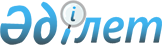 О внесении изменений и дополнений в постановление Правительства Республики Казахстан от 28 мая 2009 года № 787
					
			Утративший силу
			
			
		
					Постановление Правительства Республики Казахстан от 2 апреля 2010 года № 279. Утратило силу постановлением Правительства Республики Казахстан от 20 ноября 2019 года № 861.
      Сноска. Утратило силу постановлением Правительства РК от 20.11.2019 № 861 (вводится в действие с 01.01.2020).
      Правительство Республики Казахстан ПОСТАНОВЛЯЕТ:
      1. Внести в постановление Правительства Республики Казахстан от 28 мая 2009 года № 787 "Об утверждении Типовых правил закупок товаров, работ и услуг, осуществляемых национальным управляющим холдингом, национальными холдингами, национальными компаниями и организациями, пятьдесят и более процентов акций (долей участия) которых прямо или косвенно принадлежат национальному управляющему холдингу, национальному холдингу, национальной компании" следующие изменения и дополнения:
      в Типовых правилах закупок товаров, работ и услуг, осуществляемых национальным управляющим холдингом, национальными холдингами, национальными компаниями и организациями, пятьдесят и более процентов акций (долей участия) которых прямо или косвенно принадлежат национальному управляющему холдингу, национальному холдингу, национальной компании, утвержденных указанным постановлением:
      в пункте 2:
      подпункт 2) изложить в следующей редакции:
      "2) казахстанское содержание - процентное содержание стоимости оплаты труда граждан Республики Казахстан, задействованных в исполнении договора о закупках от общего фонда оплаты труда по данному договору, и (или) стоимости доли (долей) казахстанского происхождения, установленной в товаре (товарах) в соответствии с критериями достаточной переработки или полного производства резидентами Республики Казахстан от общей стоимости товара (товаров) по договору о закупках;";
      подпункт 7) дополнить абзацем четвертым следующего содержания:
      "приобретения доли в уставном капитале юридических лиц;";
      подпункт 10) исключить;
      в пункте 5:
      подпункт 4) дополнить словами "в следующем (последующие) финансовом году (годы)";
      пункт 12 изложить в следующей редакции:
      "12. Процедуры проведения закупок способами, предусмотренными пунктом 11 настоящих Типовых правил, заказчик устанавливает при разработке правил закупок.
      При проведении закупок товаров, работ и услуг заказчики:
      1) предусматривают в тендерной документации, представляемой участникам тендера, требования по условному снижению цен участников тендера-казахстанских производителей товаров, работ и услуг (отечественных товаропроизводителей и поставщиков работ и услуг);
      2) применяют условное снижение цен при рассмотрении заявок казахстанских производителей товаров, работ и услуг (отечественных товаропроизводителей и поставщиков работ и услуг) и выборе победителя тендера;
      3) при равенстве ценовых предложений участников тендера отдают предпочтение казахстанским производителям товаров, работ и услуг (отечественным товаропроизводителям и поставщикам работ и услуг).
      Заказчики представляют информацию по казахстанскому содержанию в закупках товаров и услуг в уполномоченный орган в области государственного регулирования торговой и индустриальной политики по форме и в сроки установленные им.
      Информация по казахстанскому содержанию в закупках товаров, работ и услуг национального управляющего холдинга и организаций, пятьдесят и более процентов акций (долей участия в уставном капитале) которых, прямо или косвенно принадлежат национальному управляющему холдингу, представляется консолидированно в лице национального управляющего холдинга в уполномоченный орган в области государственного регулирования торговой и индустриальной политики по форме и в сроки, установленные им.";
      в пункте 18:
      абзац третий подпункта 26) изложить в следующей редакции:
      "о закупках, заключенному им в качестве поставщика в рамках законодательства о недропользовании по итогам тендера;";
      подпункт 40) исключить.
      2. Настоящее постановление вводится в действие со дня первого официального опубликования.
					© 2012. РГП на ПХВ «Институт законодательства и правовой информации Республики Казахстан» Министерства юстиции Республики Казахстан
				
Премьер-Министр
Республики Казахстан
К. Масимов